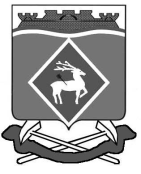 АДМИНИСТРАЦИЯ СИНЕГОРСКОГО СЕЛЬСКОГО ПОСЕЛЕНИЯПОСТАНОВЛЕНИЕ18.12.2015                                          № 288                                     п. СинегорскийОб установлении размера платы зажилое помещение для нанимателейжилых помещений по договорамсоциального найма и договорам найма жилых помещений государственного или муниципального жилищного фонда на 2016 годВ соответствии с Жилищным Кодексом Российской Федерации, постановлением Правительства Российской Федерации от 13.08.2006 г. № 491 «Об утверждении правил содержания общего имущества в многоквартирном доме и правил изменения размера платы за содержание и ремонт жилого помещения в случае оказания услуг и выполнения работ по управлению, содержанию и ремонту общего имущества в многоквартирном доме ненадлежащего качества и (или) с перерывами, превышающими установленную продолжительность» и решением тарифной комиссии, утвержденной постановлением  Администрации Синегорского сельского поселения от 15.06.2009  № 50 «О создании тарифной комиссии при Администрации Синегорского сельского поселения»,  ПОСТАНОВЛЯЮ:Установить и ввести в действие  размер платы за жилое помещение  для нанимателей жилых помещений по договорам социального найма и договорам найма жилых помещений государственного или муниципального жилищного фонда с 01 января по 30 июня 2016 года согласно приложению № 1 и с 01 июля по 31 декабря 2016 года согласно приложению № 2 к настоящему постановлению.Постановление вступает в силу со дня официального опубликования.Контроль исполнения настоящего постановления оставляю за собой.И.о.Главы Синегорскогосельского поселения                                                                      Т.А.Суржикова                                                                                                                                                                                                     Приложение №1                                                                                                                                                                                    к постановлению Администрации                                                                                                                                                                                     Синегорского сельского поселения                                                                                                                                                                                                  от 18.12.2015 № 288      Размер платы за жилое помещение для нанимателей жилых помещений по договорам социального найма и договорам найма жилых помещений государственного или муниципального жилищного фонда с 01 января 2016 г. по 30 июня 2016 г.Специалист Администрации	С.П.Беседина                                                                                                                                                                                          Приложение №2                                                                                                                                                                                    к постановлению Администрации                                                                                                                                                                                     Синегорского сельского поселения                                                                                                                                                                                                  от 18.12.2015 № 288      Размер платы за жилое помещение для нанимателей жилых помещений по договорам социального найма и договорам найма жилых помещений государственного или муниципального жилищного фонда с 01 июля 2016 г. по 31 декабря 2016 г.Специалист Администрации	С.П.Беседина№ п/пХарактеристика жилищного фондаРазмер платы за жилое помещение, руб./кв.м общей площади жилого помещения, в месяц, всегов том числе:в том числе:в том числе:в том числе:в том числе:в том числе:в том числе:в том числе:в том числе:№ п/пХарактеристика жилищного фондаРазмер платы за жилое помещение, руб./кв.м общей площади жилого помещения, в месяц, всегоплата за пользование жилым помещением (плата за наем) плата за содержание и ремонт жилого помещенияв том числе:в том числе:в том числе:в том числе:в том числе:в том числе:в том числе:№ п/пХарактеристика жилищного фондаРазмер платы за жилое помещение, руб./кв.м общей площади жилого помещения, в месяц, всегоплата за пользование жилым помещением (плата за наем) плата за содержание и ремонт жилого помещенияплата за услуги и работы по управлению многоквартирным домомплата за услуги и работы по содержанию и текущему ремонту общего имущества в многоквартирном домев том числе:в том числе:в том числе:в том числе:в том числе:№ п/пХарактеристика жилищного фондаРазмер платы за жилое помещение, руб./кв.м общей площади жилого помещения, в месяц, всегоплата за пользование жилым помещением (плата за наем) плата за содержание и ремонт жилого помещенияплата за услуги и работы по управлению многоквартирным домомплата за услуги и работы по содержанию и текущему ремонту общего имущества в многоквартирном домесодержание и ремонт лифтовсодержание мусоропроводовсбор и вывоз твердых бытовых отходовсбор и вывоз жидких бытовых отходовпрочие услуги и работы по содержанию и текущему ремонту общего имущества в многоквартирном доме1234567891011121Жилые дома пониженной капитальности, имеющие четыре и более видов благоустройства19,826,2313,591,2312,361,7310,632Жилые дома пониженной капитальности, имеющие три и менее видов благоустройства16,696,2310,460,959,511,737,783Жилые дома пониженной капитальности, имеющие три и менее видов благоустройства, неподключенные к системе центрального водоотведения25,216,2318,981,7417,241,736,928,59№ п/пХарактеристика жилищного фондаРазмер платы за жилое помещение, руб./кв.м общей площади жилого помещения, в месяц, всегов том числе:в том числе:в том числе:в том числе:в том числе:в том числе:в том числе:в том числе:в том числе:№ п/пХарактеристика жилищного фондаРазмер платы за жилое помещение, руб./кв.м общей площади жилого помещения, в месяц, всегоплата за пользование жилым помещением (плата за наем) плата за содержание и ремонт жилого помещенияв том числе:в том числе:в том числе:в том числе:в том числе:в том числе:в том числе:№ п/пХарактеристика жилищного фондаРазмер платы за жилое помещение, руб./кв.м общей площади жилого помещения, в месяц, всегоплата за пользование жилым помещением (плата за наем) плата за содержание и ремонт жилого помещенияплата за услуги и работы по управлению многоквартирным домомплата за услуги и работы по содержанию и текущему ремонту общего имущества в многоквартирном домев том числе:в том числе:в том числе:в том числе:в том числе:№ п/пХарактеристика жилищного фондаРазмер платы за жилое помещение, руб./кв.м общей площади жилого помещения, в месяц, всегоплата за пользование жилым помещением (плата за наем) плата за содержание и ремонт жилого помещенияплата за услуги и работы по управлению многоквартирным домомплата за услуги и работы по содержанию и текущему ремонту общего имущества в многоквартирном домесодержание и ремонт лифтовсодержание мусоропроводовсбор и вывоз твердых бытовых отходовсбор и вывоз жидких бытовых отходовпрочие услуги и работы по содержанию и текущему ремонту общего имущества в многоквартирном доме1234567891011121Жилые дома пониженной капитальности, имеющие четыре и более видов благоустройства20,776,2314,541,3213,221,8511,372Жилые дома пониженной капитальности, имеющие три и менее видов благоустройства17,426,2311,191,0210,171,858,323Жилые дома пониженной капитальности, имеющие три и менее видов благоустройства, неподключенные к системе центрального водоотведения26,536,2320,31,8618,441,857,409,19